Rotary Shirts AvailableCall 668 1055 Printers Ink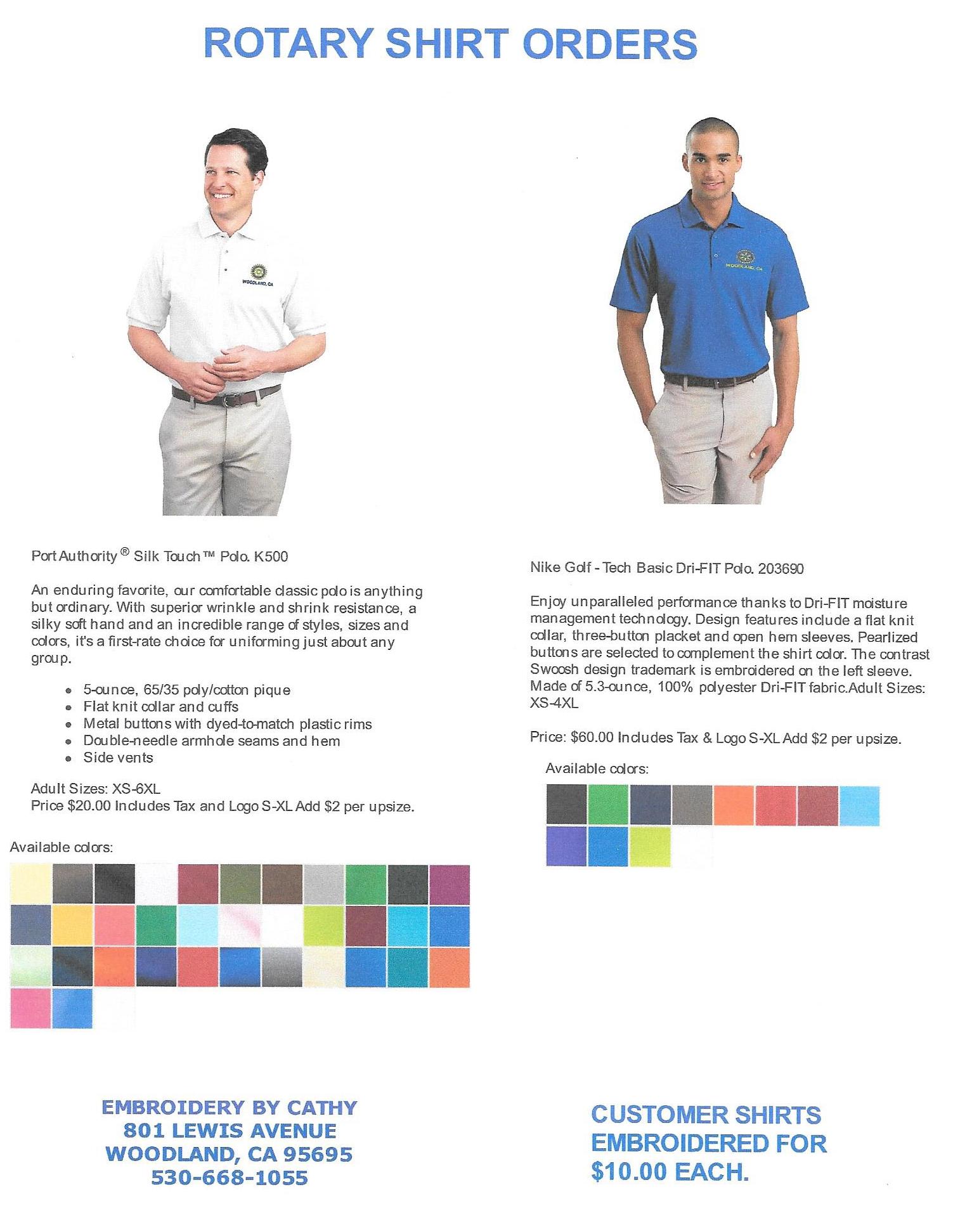 Want a Rotary polo shirt? – Former Rotarian Richard O'Malley and his wife Cathy, have teamed with Printers Ink and are offering polo shirts embroidered with the Woodland Rotary logo. Three options are available: (1) Port Authority model; 65% polyester & 35% cotton; 35 colors to chose from; $20 each includes tax ($2 extra for upsizes above XL); and (2) Nike Golf model; 100% polyester; 11 colors to chose from; $60 each includes tax ($2 extra for upsizes above XL). (3) Customer's shirts can also be embroidered for $10 each (excludes tax). Contact Printers Ink at 530 668 1055 to place your order.